Наш любимый герой – Чебурашка.В ноябре  2016 года в Муниципальном бюджетном дошкольном учреждении  детский сад №6 «Чебурашка» г. Ессентуки состоялось открытие мини-музея. Открылся наш музей не случайно…Ровно 50 лет назад родился необыкновенный персонаж – Чебурашка, создателем которого стал полюбившийся не одному поколению Россиян Эдуард Успенский. Все эти годы Чебурашка, крокодил Гена  и герои этого замечательного мультфильма дарят детям положительные эмоции, учат добру и открывают тайны настоящей дружбы.  Наш герой известен во всем мире -  его огромные глаза и уши известны многим. А вот имя – везде разное: в Германии он Плумпс, в Финляндии – Муксис, в Швеции его зовут Дрютта, в Литве он  Кулверстукас, и только в России и Японии он – Чебурашка. Наш детский сад открыт для детей с 1978 года, 38 лет «Чебурашка» встречает друзей. В рамках юбилея этого доброго и застенчивого героя мы и решили открыть традицию, собрать коллекцию Чебурашки. В нашем музее представлено более 40 великолепных работ, сделанных с любвью семьями наших воспитанников – мягкая игрушка, панно, выполненное из различных круп, кофейных зерен, чая  и других материалов. 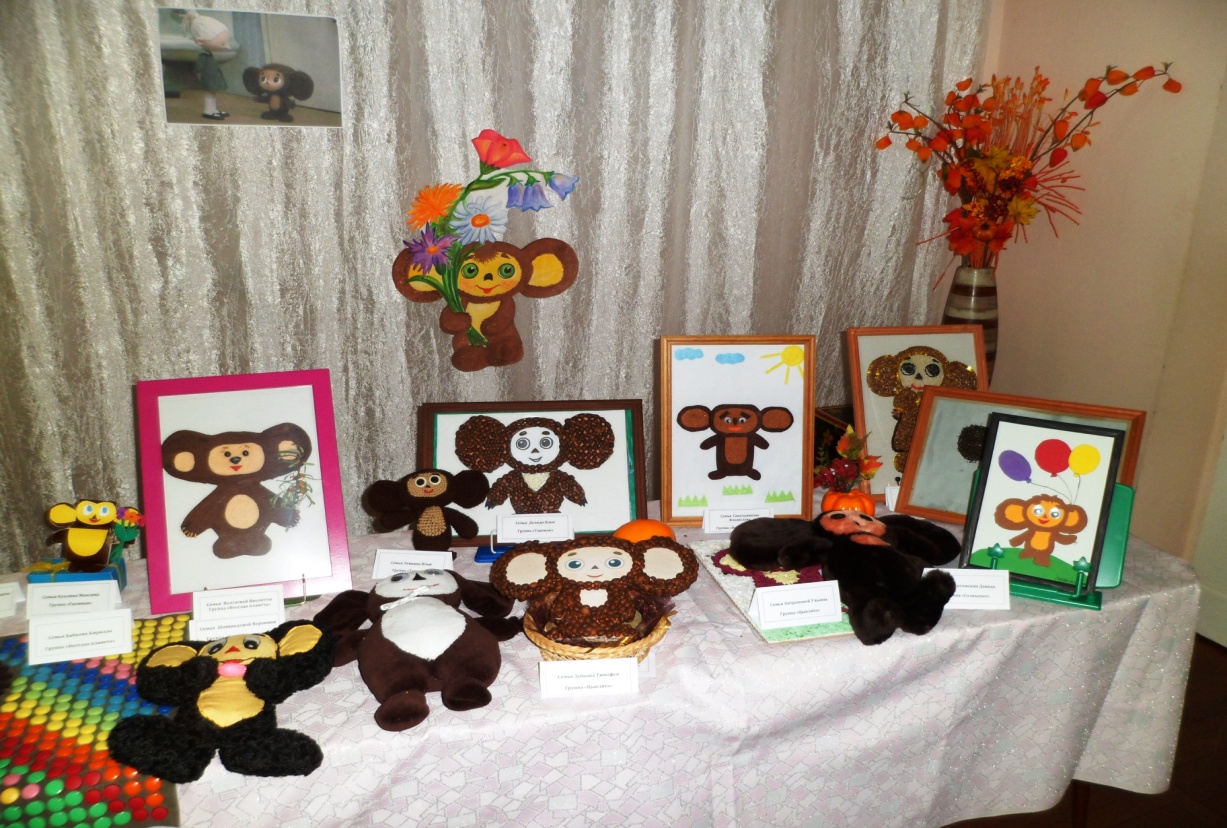 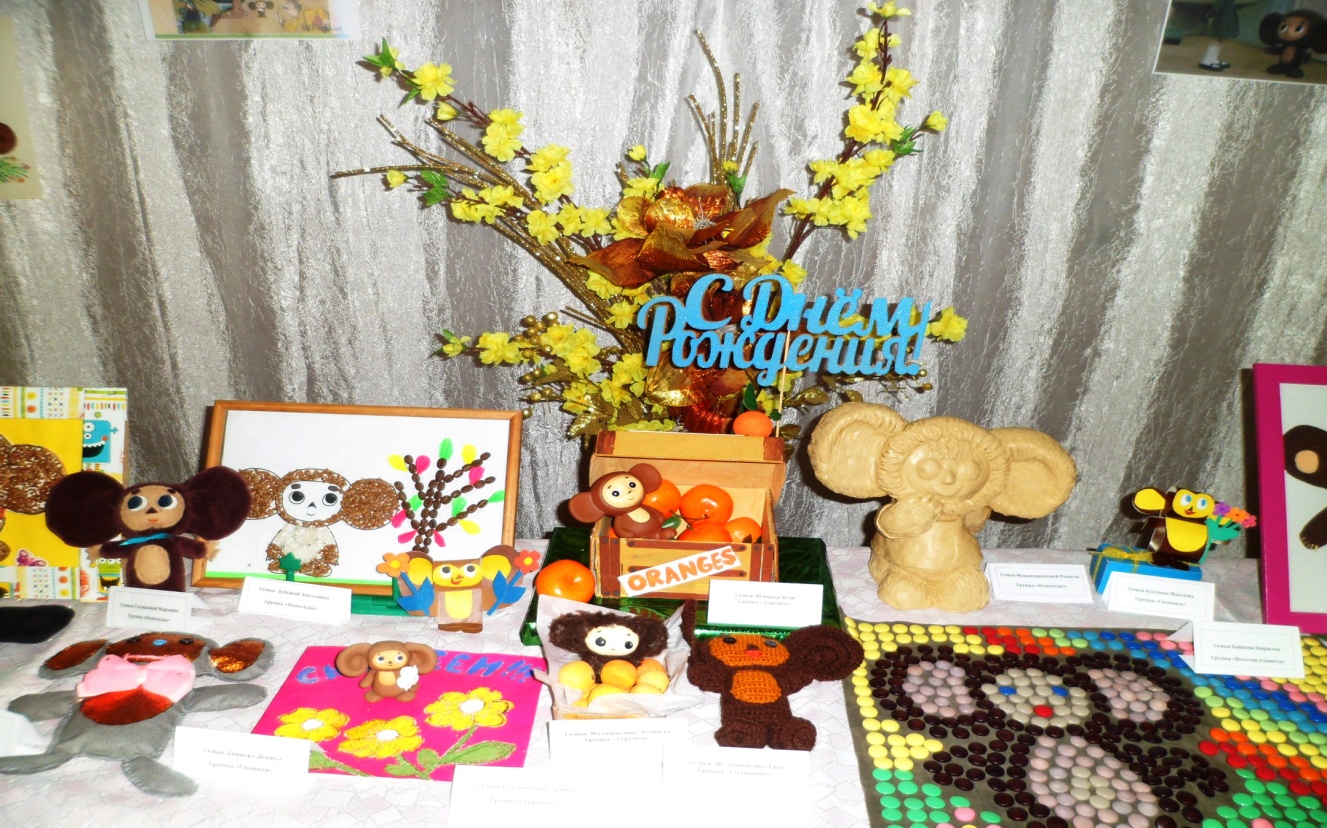 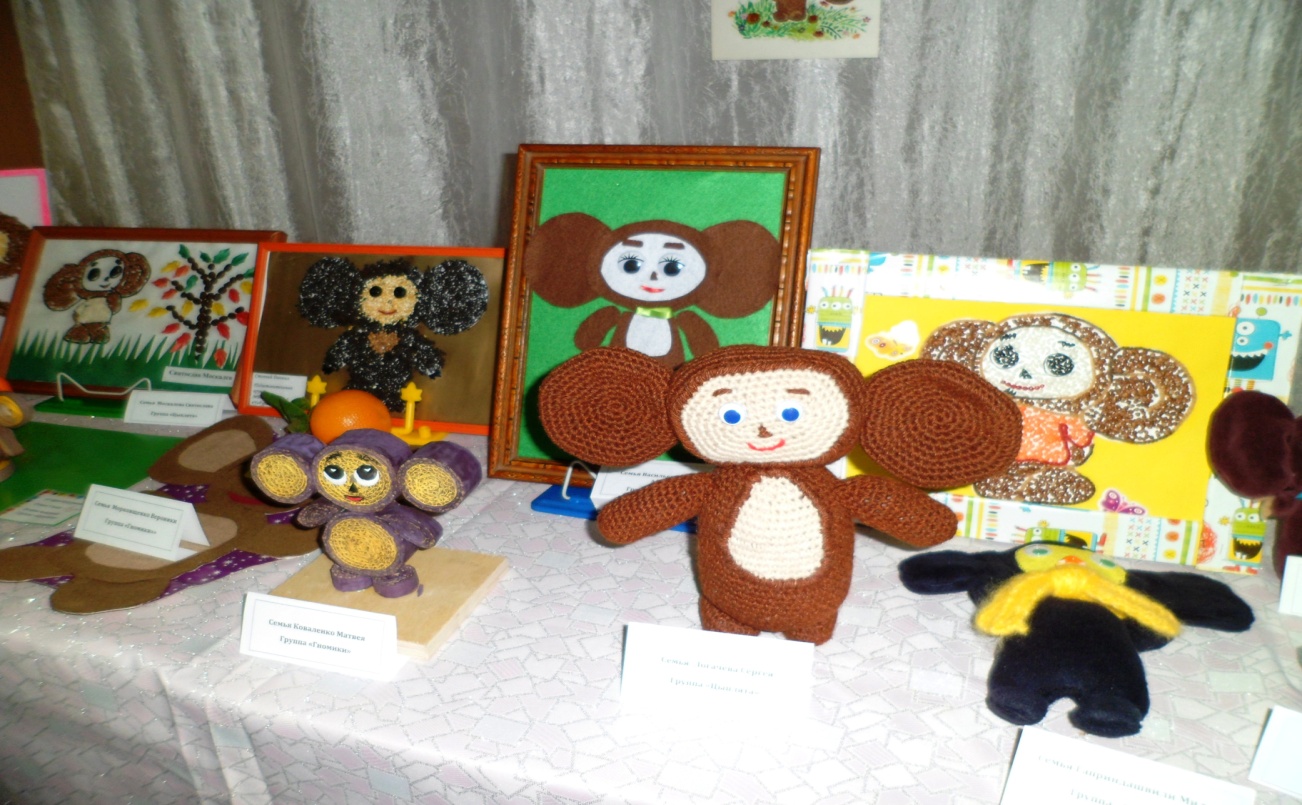 